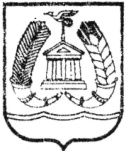 АДМИНИСТРАЦИЯ ГАТЧИНСКОГО МУНИЦИПАЛЬНОГО РАЙОНАЛЕНИНГРАДСКОЙ ОБЛАСТИПОСТАНОВЛЕНИЕОт _________2018								№ ____О внесении изменений в постановление от 29.06.2016 №2864 «Об утверждении Требований к порядку разработки и принятия правовых актов о нормировании в сфере закупок товаров, работ, услуг для обеспечения нужд муниципального образования Гатчинский муниципальный район и муниципального образования «Город Гатчина», содержанию указанных актов и обеспечению их исполнению» 	В соответствии со статьей 19 Федерального закона от 05.04.2013 № 44-ФЗ «О контрактной системе в сфере закупок товаров, работ, услуг для обеспечения государственных и муниципальных нужд», постановлением Правительства Российской Федерации от 18.05.2015 № 476 «Об утверждении общих требований к порядку разработки и принятия правовых актов о нормирования в сфере закупок, содержанию указанных актов и обеспечению их исполнения», руководствуясь Уставом Гатчинского муниципального района, Уставом МО «Город Гатчина», ПОСТАНОВЛЯЕТ:Внести следующие изменения в приложение к постановлению от 29.06.2016 №2864 «Об утверждении Требований к порядку разработки и принятия правовых актов о нормировании в сфере закупок товаров, работ, услуг для обеспечения нужд муниципального образования Гатчинский муниципальный район и муниципального образования «Город Гатчина» и обеспечению их исполнению»:в пункте 1.1.1 слова «муниципальными казенными учреждениями и муниципальными бюджетными учреждениями» заменить словами «муниципальными казенными учреждениями, муниципальными бюджетными учреждениями, муниципальными унитарными предприятиями»;в пункте 1.1.2 слова «казенными учреждениями и бюджетными учреждениями» заменить словами «казенными учреждениями, бюджетными учреждениями,  муниципальными унитарными предприятиями»;в пункте 2.3 после слов «бюджетного учреждения» дополнить словами «муниципального унитарного предприятия»;в пункте 2.4 после слов «одним или несколькими бюджетными учреждениями» дополнить словами «одним или несколькими муниципальными унитарными предприятиями»;пункт 3.6 исключить;пункт 3.7 изложить в следующей редакции:«3.7 Муниципальные правовые акты администрации, структурных подразделений, утверждающие нормативные затраты на очередной финансовый год и на плановый период, принимаются ежегодно до 1 июля текущего финансового года»;в пункте 7 слова «казенными учреждениями и бюджетными учреждениями» заменить словами «казенными учреждениями, бюджетными учреждениями,  муниципальными унитарными предприятиями».Контроль исполнения постановления возложить на заместителя главы администрации Гатчинского муниципального района по финансовой политике И.В. Носкова.Глава администрацииГатчинского муниципального района  				  Е.В. ЛюбушкинаОрехова Л.И